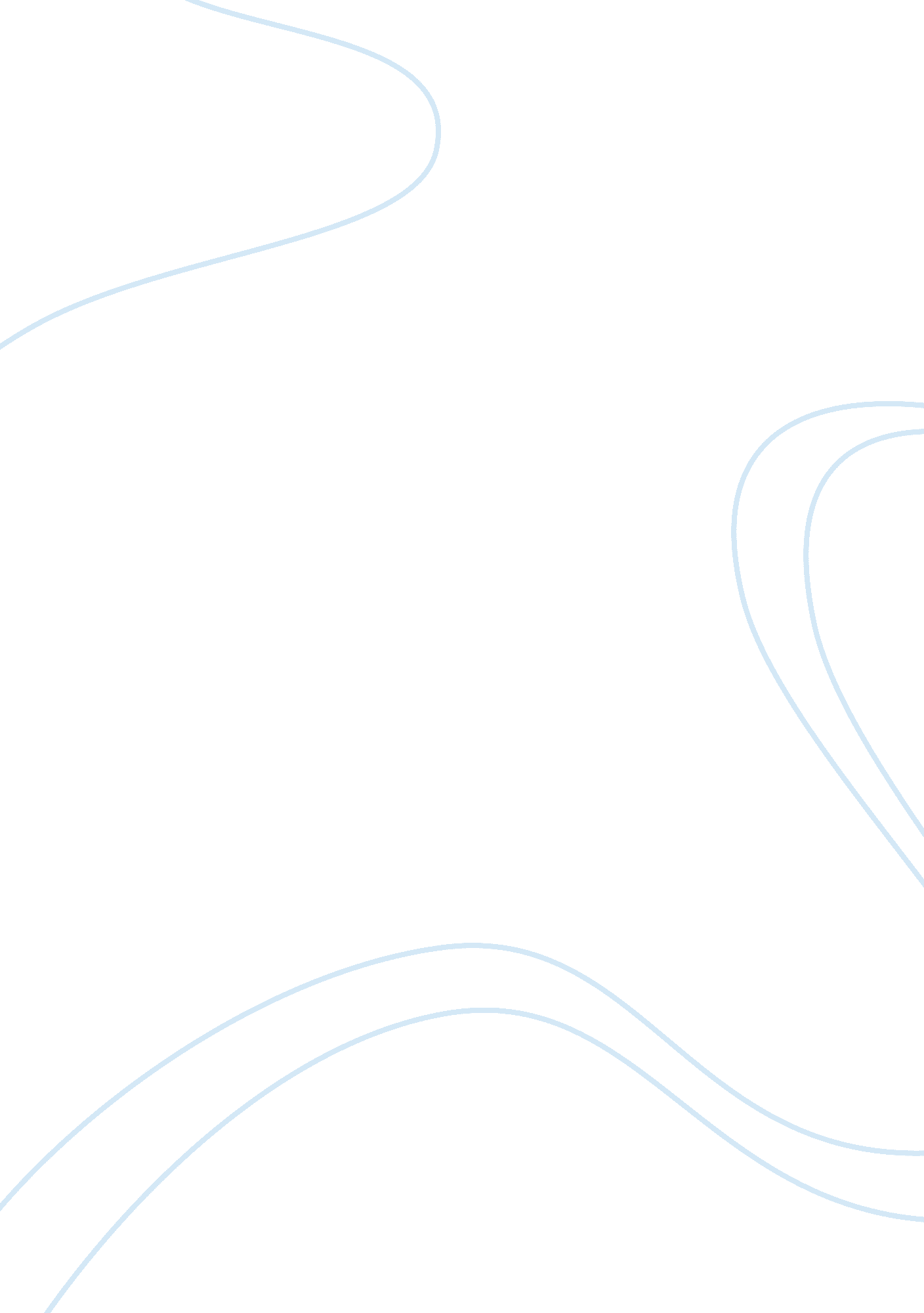 The system will use only for student parent billing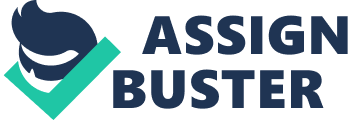 The purpose of this study is to develop anautomatic queuing system using a touch screen panel which student can accessthrough an RFID card. In the development of the project, a single Kiosk will beused. The project will be implemented in the middle of accounting, cashiers andregistrar’s office of Urdaneta City University, which will be used byapproximately 11, 000 students from different colleges and departments withinthe university. The system will use only for student/parentbilling and some other purposes in the administration department in theuniversity. The parents/students are not capable to pay online. Only theadministrator is capable to edit or modify the records of the student. The systemhas only limited use during enrolment because of the upcoming freshmen newstudents, same is true with the parents and visitors. The system is used forusual daily transaction onlyResearch MethodologyThischapter presents the Research Design, Sources of Data (Locale of the Study andPopulation/Sampling). It also presents the research instrumentation, whichdescribes the research instrument as well as data collection. This alsodescribes the tools for data analysis that will be used in the treatment ofdata. Thisstudy made use of the descriptive method of research using questionnaires indetermining the cause of queue inefficiency encountered by students of UrdanetaCity University during transactions. The study will use such methodbecause it describes the nature of situation as it exists at the time the studywas conducted. According to Zulueta (2003), descriptive design identifies thepresented existing condition of a particular situation with the use ofquestionnaire/interview guide to serve as basis for gathering data to beanalyzed and interpreted later on. Usingthis method it aims to the determine the cause of queue inefficiencyencountered by the students of Urdaneta City University during transactions, asto the profile of the students, the office where they encounter problem themost and the possible troubles they experience while in the line. Local of the Study UrdanetaCity University (UCU) started as a rewarding concept of Dr. Pedro T. Orata, world renowed educator and a Ramon Magsaysay awardee to establish aneducational complex that will provide basic education all the way throughhigher education in a single compound. Its humble beginning contrasts itscurrent status as a fast growing and lone local university in the Province ofPangasinan.  It started maximizingavailable resources to provide education to knowledge-hungry youth and youngadults, believing on the principle of Education for all!                        With five (5) decades ofservice, UCU now boasts of an enrolment of almost 11, 000 students. From theborrowed classrooms, the College has now expanded to more than seven buildings. A newly-refurbished library, student centers, a multi-media library, andrenovated rooms are just some of the features that UCU could now lay claim to. 